A How-to Guide for School Board TeachersIntroduction to Desire2Learn for Dual Credit
This document is a summary guide to assist school board teachers to navigate the Desire2Learn Learning Management (LMS) system for dual credit courses. Document InformationRevision HistoryOverviewWelcome to Fleming College’s Learning Management System (LMS) – “Desire2Learn”!This document outlines the functionality that a School Board Teacher is authorized to view within the Fleming College LMS, including viewing the content, available marks, and student progress.Table of ContentsDocument Information	2Revision History	2Overview	3Table of Contents	3Login to Desire2Learn	4Navigate the course content using content browser	6Use sidebar to navigate content	8Use top menu to view grades	10Use top menu to view content	12Use top menu to view class progress	14Logout of Desire2Learn	15Login to Desire2LearnGo to Fleming College’s Desire2Learn website (https://fleming.desire2learn.com/d2l/login)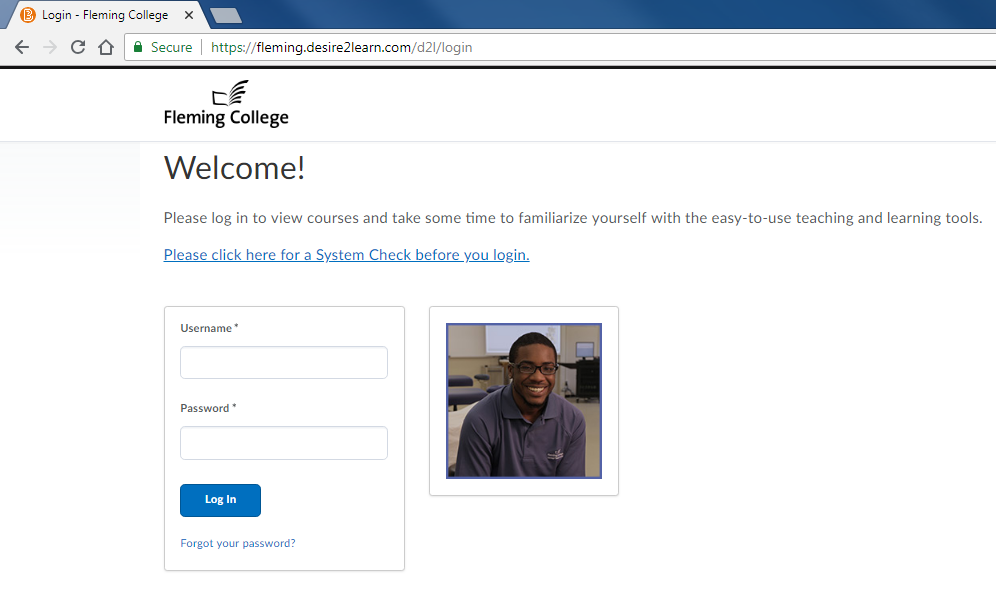 Enter your Fleming provided username into the username fieldEnter your Fleming provided password into the password field 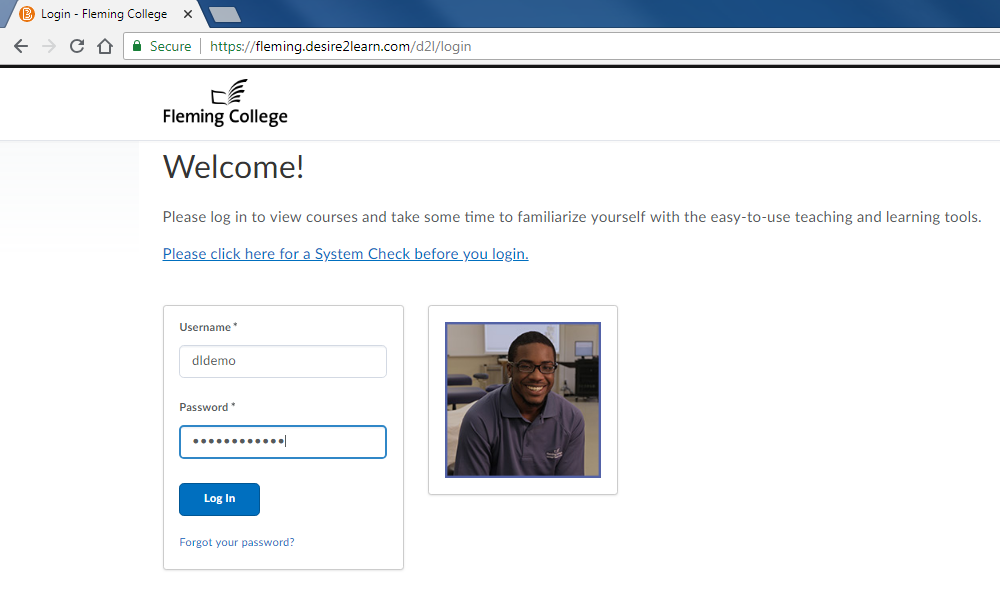 Click the ‘Log in’ buttonThe following homepage should appear, and display any courses to which you have access: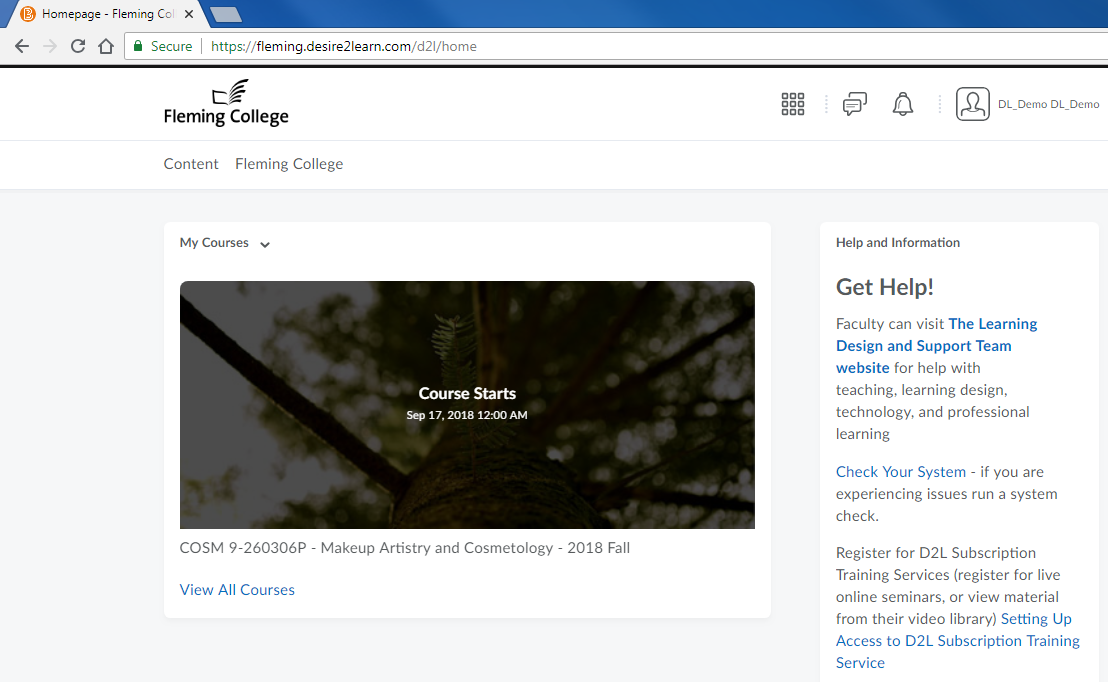 Navigate the course content using content browserClick on the rectangle image for the course you wish to viewThe following course homepage will be displayed. This page is customized by the course instructor. As a result, the appearance of the homepage in the image below may not match what you see in the course you are viewing. 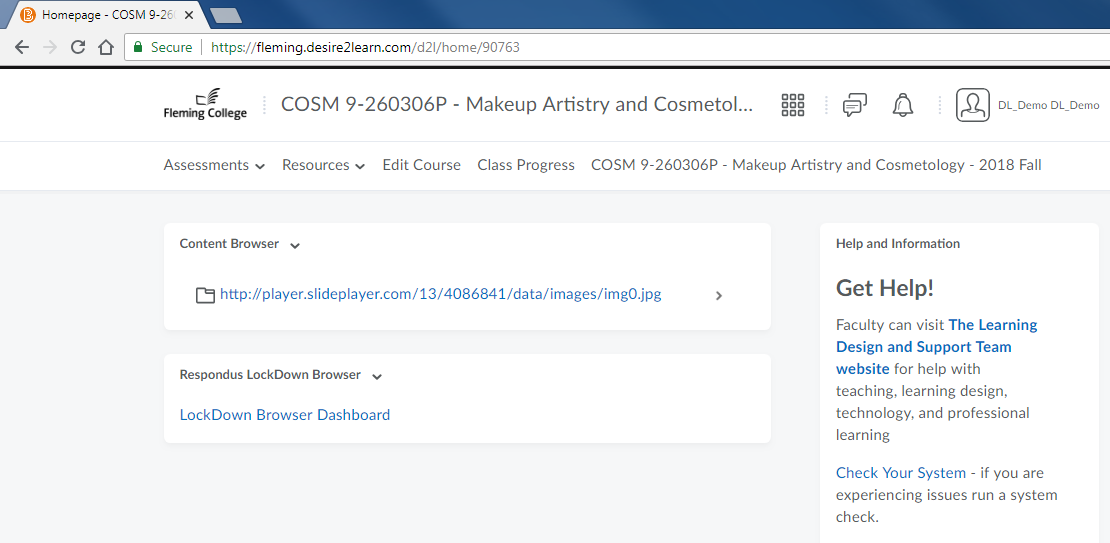 Click the blue arrow beside the ‘Content Browser’ heading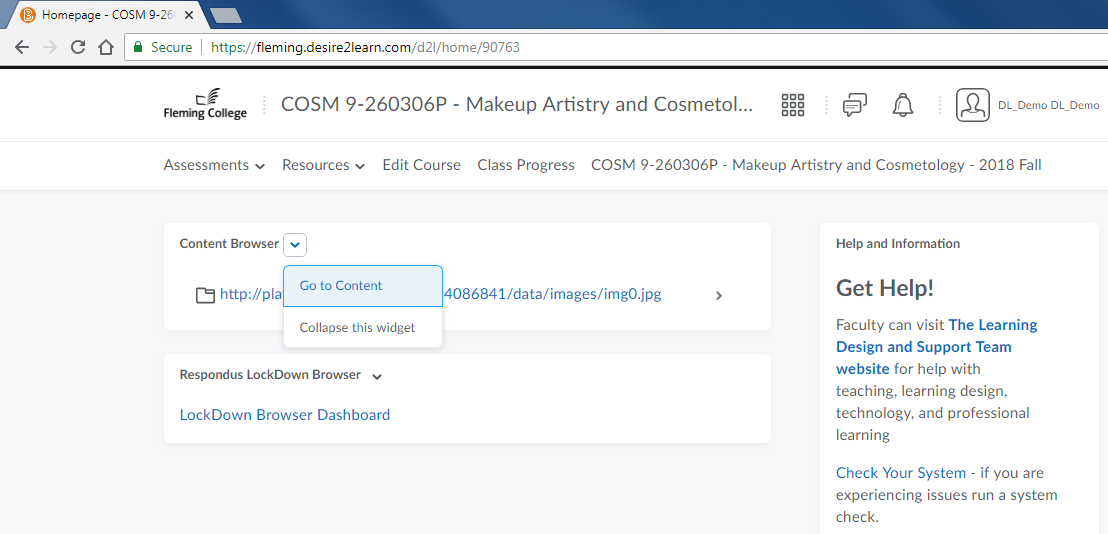 Click ‘Go to Content’ Use sidebar to navigate contentClick on the headings in the sidebar to view the content available to learners. These headings are customized by the course instructor. As a result, the headings you see in the image below may not match what you see in the course you are viewing. 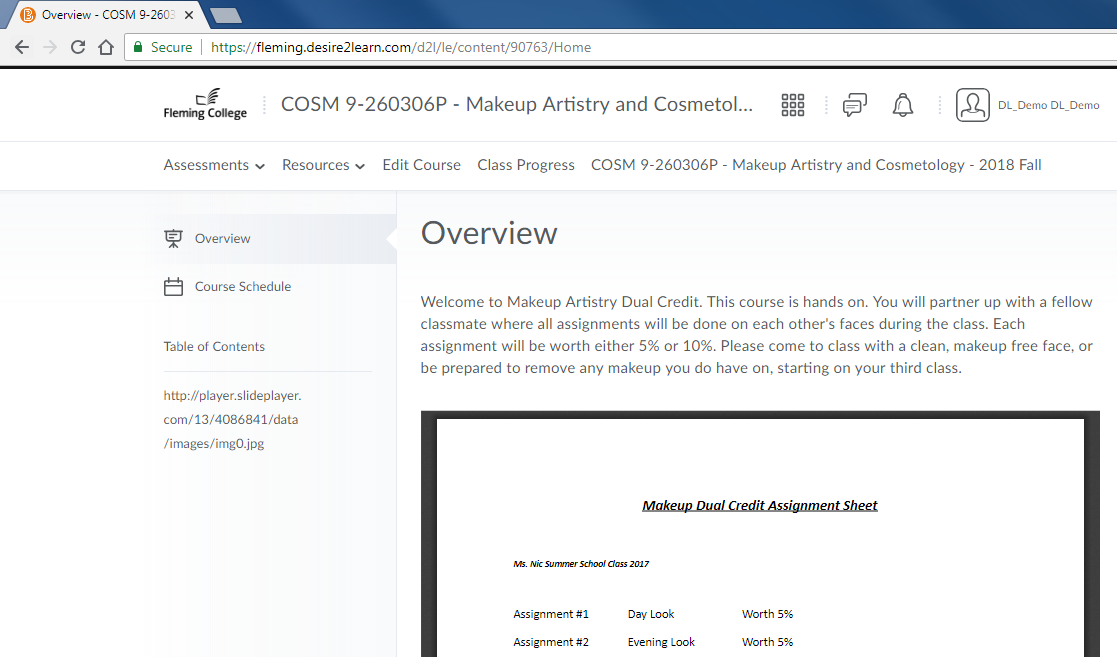 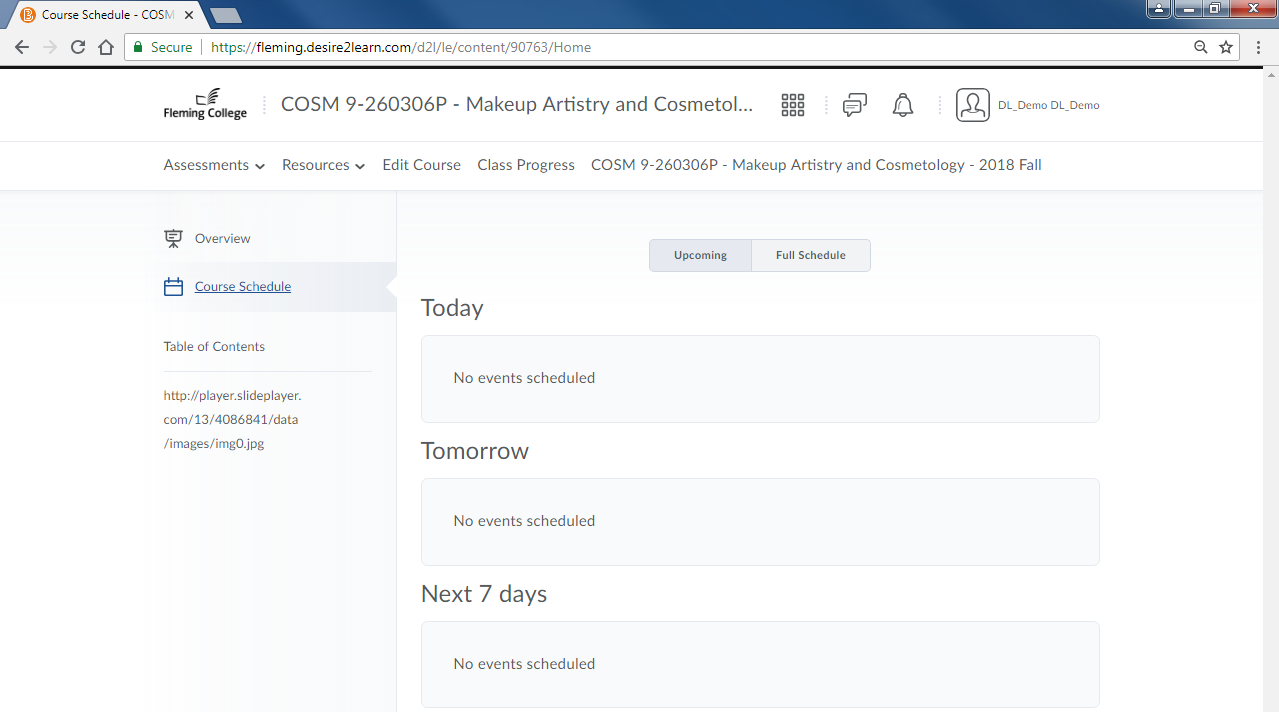 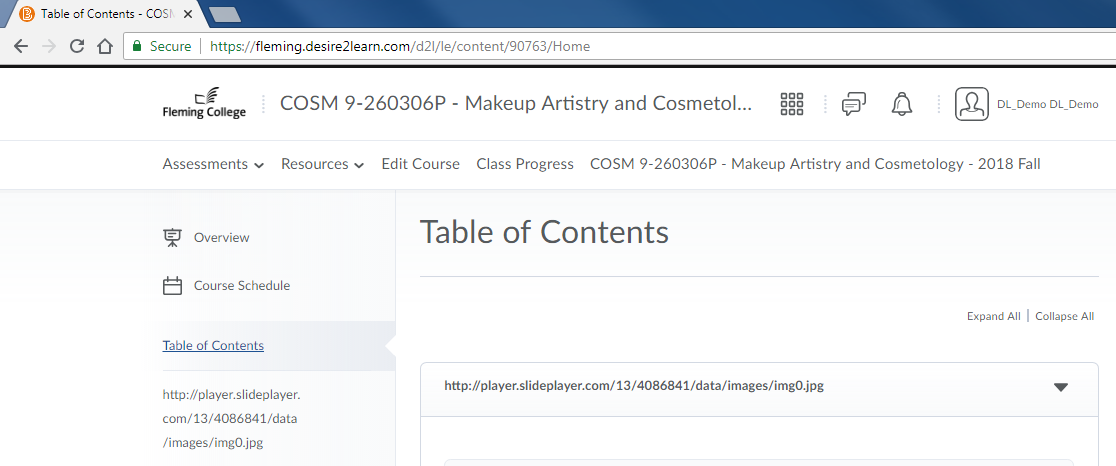 Use top menu to view gradesClick ‘Assessments’ in the top menu bar. 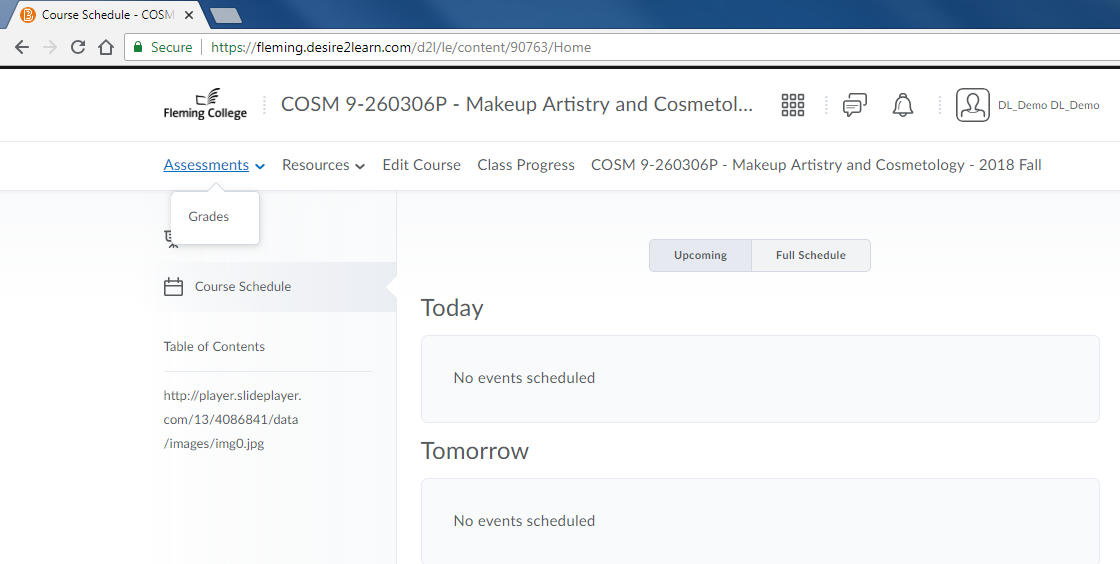 Click ‘Grades’ to view the available marks in the course. 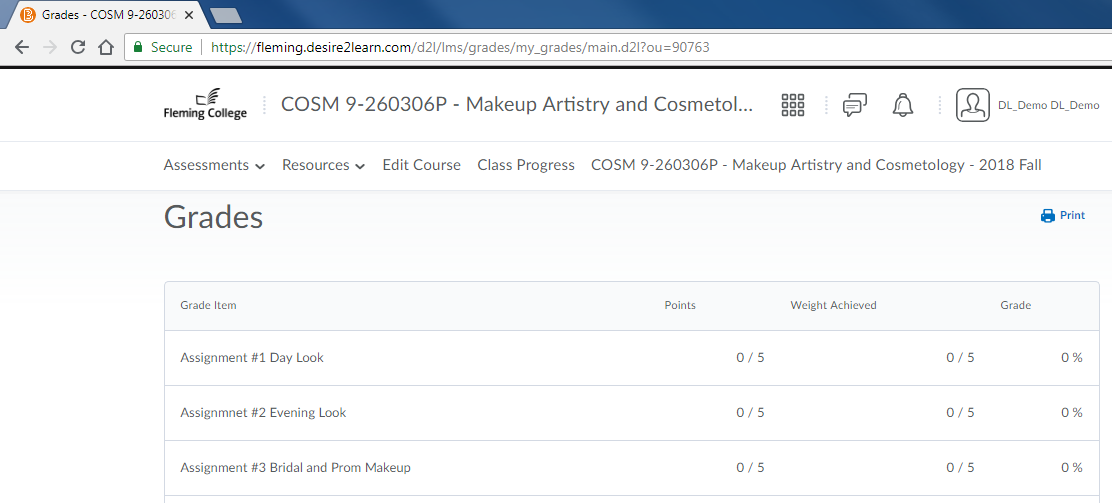 Use top menu to view contentClick ‘Resources’ in the top menu bar.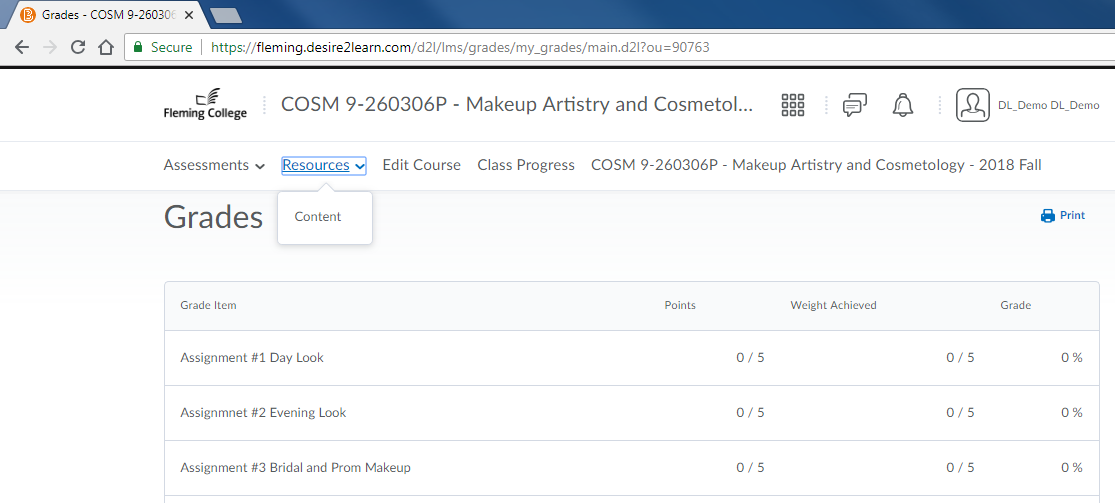 Click ‘Content’ for another method of viewing the content in the course. Use top menu to view class progressMenu Bar: Click ‘Class Progress’ in the top menu bar to view the students and their level of engagement and participation with the course content in the LMS. 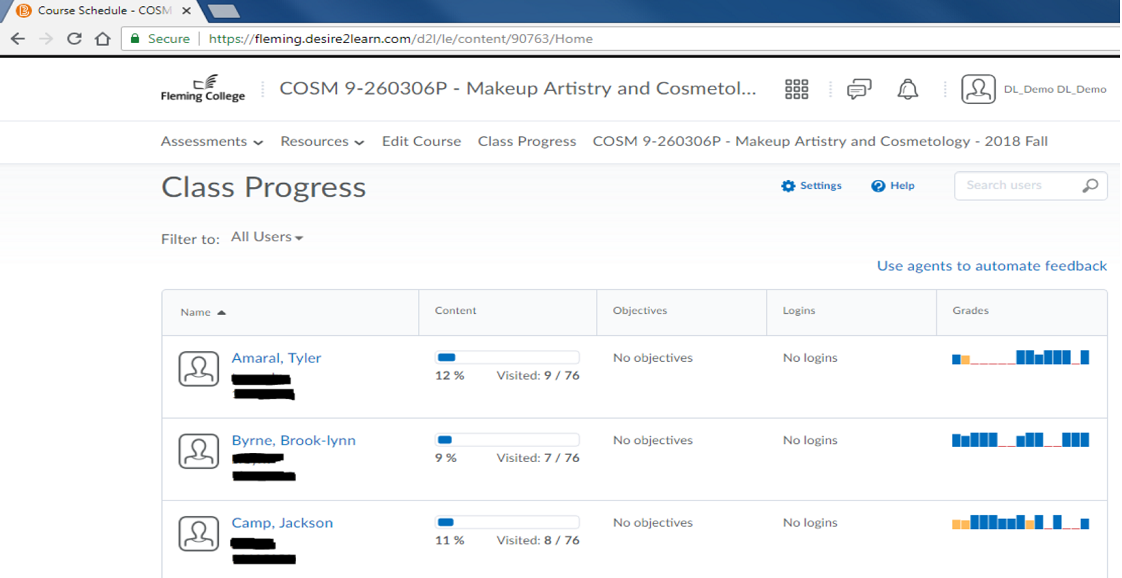 Logout of Desire2LearnClick your ‘name’ in the top right corner of the screen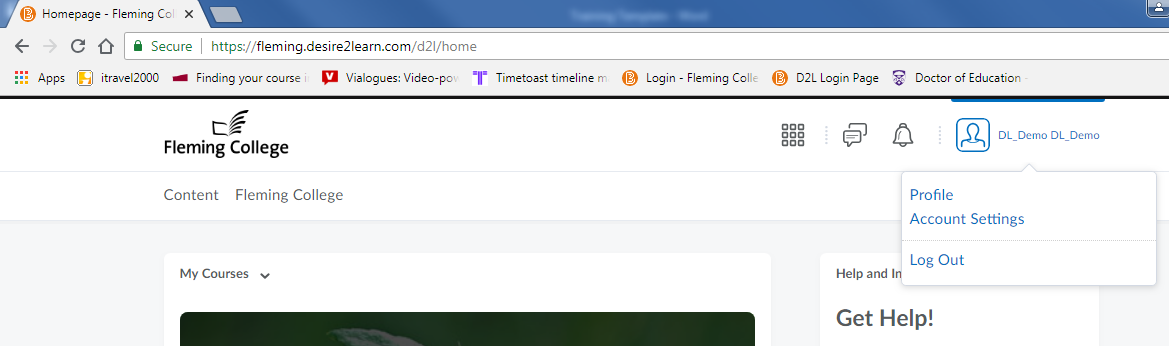 Click ‘Log Out’ [END OF DOCUMENT]Document nameA How-to Guide for School Board Teachers: Introduction Desire2Learn for Dual CreditDocument version number1.0Document version dateSeptember 5, 2018Version #Ver. dateRevised byDescription of change1.0Sept 5, 2018Deborah LealOriginal Document